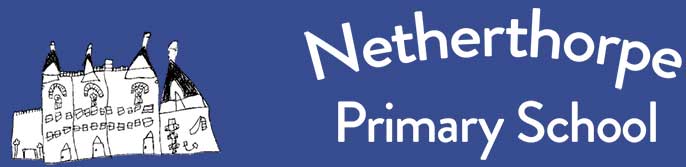 SEN Information Report 2023-2024 Netherthorpe Primary School1 What kinds of special education needs are provided for? Currently we provide for children with a diagnosis of autism, hearing impairment, mobility problems, dyslexia, Attention Deficit Hyperactivity Disorder (ADHD), visual impairment, mental health difficulties, learning difficulties, physical disabilities, emotional & behavioural difficulties and communication difficulties. We also have a number of children who are being assessed for additional needs but do not yet have a diagnosis.  In addition, we provide for children with complex medical needs. 2 How does the school identify children with special educational needs? Every learner has their progress closely monitored through regular pupil progress meetings and frequent consultation with parents. Through this we are able to identify additional needs that a child may have and can seek out specialist assessments using the outside agencies that support our school e.g. Speech and Language Therapy Service, Educational Psychology Service, Autism Team etc as appropriate to the child. Concerns from parents are discussed and recorded and the child monitored further by the SENDCO’s following the graduated response approach. All parental concerns are acted upon.  Some children arrive at Netherthorpe Primary  School with their SEN needs already identified from their previous setting.  The named SENDCO’s at Netherthorpe Primary School are Mrs Ruth Kay and Miss Clare Wilson . They can be contacted on 0114 2726834 or by email SENCO@netherthorpe.sheffield.sch.uk 3 How many children in the school have special educational needs? SEN Support: There are currently 59  children with SEN Support status with a number of children on our monitoring list. Education, Health and Care Plan: There are currently 14  children with an EHCP in school.  4 What are the arrangements for consulting parents of children with SEN and involving them in their child's education?  All children with SEND have 3 reviews per year where we discuss with parents the progress their child has made against previous targets set and together set new targets. We strive to include parents’ view points and preferences when setting these targets.  We use Learner Profiles for some children, which include parent/carers’ views on how they would like their child to be supported, as well as the things that are important to their child. An Extended support plan which collates all the information regarding a child’s strengths and needs may also be put in place where this is felt to be appropriate. Please speak to your school's SENDCO if you feel that an Extended Support Plan or Learner Profile may suit your child.   All parents have additional parent consultation times through the year and are welcome at any time to discuss their child with school. 5 What are the arrangements for consulting young people with SEND and involving them in their education?  Pupils’ views are collected in a variety of ways and recorded on the Support Plan, and on a Learner Profile if this is an appropriate tool for the child.  6 What are the arrangements for assessing and reviewing children's progress towards outcomes?  We follow the graduated response (as detailed in the SEND Policy) where we assess, plan, do and review the programme for each individual child, increasing or decreasing the SEND support as determined by their progress. We use the Sheffield Support Grid to help us ensure that we are doing everything that we need to for an individual child.  7 How many children have met the exit criteria and no longer need this support?  SEND is a very transient state; some children may need support for their entire time at Netherthorpe Primary School. Some may make good progress so that their attainments are in line with their peers and no longer require SEND support. We liaise with parents to decide whether SEND is to be continued.   8 What are the arrangements for supporting children in moving between phases of education and preparing for adulthood? Learners that have been offered a place at our setting will be invited to attend on a few occasions before joining the setting where this is deemed to be appropriate. For learners with SEND the SENCO will endeavour to attend transitional reviews to gather as much information about the learner as possible and will pass this information to all relevant school staff to help prepare for the learner's needs. If appropriate, school staff will meet with outside agencies that are involved with the learner. Learners are prepared to move onto Secondary School following the Family of Schools transition programme, which can be amended to suit individuals and their SEND. Friendships groups are one of the things that are taken into account when setting up new class groupings but this is not the only criteria.  9 What is the approach to teaching children with SEN?  We strive to be as inclusive as possible at Netherthorpe Primary  School and treat each child as an individual, taking into account their specific needs. Class teachers ensure that they plan their lessons carefully with activities that children with SEND can access. Adaptive Teaching strategies are used, to meet every learners needs. Differentiation, where the learning is adapted to meet every learners needs, can be done in a variety of ways. This includes providing an increased level of adult support, different learning activities, access to specific resources etc. and this is usually highlighted on the class teacher’s planning.  Some children with SEND receive learning through interventions and this can be ongoing or for a block of support.  Class teachers and teaching assistants are involved in the SEND reviews and feed their opinions into the outcomes set for each child.   10 What adaptations are made to the curriculum and learning environment of children with SEN? The SENDCO and class teacher, together with parents, plan the education programme for a learner with SEND, following the advice and recommendations from any supporting outside agencies and with reference to the Sheffield Support Grid. These programmes are overseen by the Headteacher. The programmes are closely monitored and updated as necessary The school ensures that all lessons are appropriately pitched so that the curriculum meets the needs of all learners with SEND. We endeavour to make all reasonable adjustments to the school's routine to support our learners with SEND. We can provide a range of activities to learners with SEND in addition to those available through the curriculum, e.g. fine motor skills group, gross motor skills group or booster interventions in literacy and numeracy 11 How does school ensure that staff have the relevant training to support children with SEN?  The locality ensures that all staff have access to a variety of training over each school year and will share expertise through the Triad of schools when needed. The Locality SENDCO group plan this training around the changing needs of the children that we have in our schools. We invite specialists into schools to support and train staff on an ongoing basis and utilise information from parents about how they would like their child to be supported.  12 How does the setting evaluate the effectiveness of its provision for learners with SEN and how often does it do this? Parent questionnaires are completed to gather views from all parents. Feedback is taken at SEND review meetings from parents and learners. We refer closely to the Sheffield Support Grid that is now in place to ensure that we are doing everything expected for individual pupils.  The Senior Leadership Team and Governors monitor performance through sub-committees and reports to set targets for performance. 13 How do you ensure learners with SEND are included in non- classroom based activities? Activities that are fully accessible to learners with SEND are arranged in school so that every learner with SEND can be included. Close consultation with parents when planning trips and activities is sought and school can assist learners with SEND to access trips and activities in a variety of ways, e.g. providing additional adult support when necessary. Where necessary school will make physical adaptations to allow learners with SEND to be included.  14 What support is available for improving social and emotional development? All children in school follow the RSHE curriculum. School assemblies also cover a broad range of aspects within this curriculum. In addition to this, school raises awareness through themed activities such as Antibullying events and Children In Need. Where a child requires a higher level of support than the school will plan a programme of support written around an individual child's needs. This maybe supported by staff within school such as the Learning Mentor or from outside agencies. This may also be informed by the use of the Boxall Profile 15 How does the school involve other agencies in meeting children's SEN and supporting their families? Each child’s needs are managed on an individual basis, with school involving other agencies as and when appropriate. School has excellent links with a wide range of professionals including the Family Intervention Service (FIS) who offer a wide range of support to families. We involve other agencies in agreement with parents and in line with the graduated response.  